Schaffhausen, 20. Dezember 2021EINLADUNG «Dinner at Home»Liebe rotarische Freundinnen und Freunde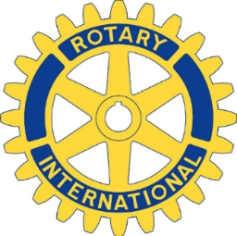 Der rotarische Anlass «Dinner at Home» bietet die Gelegenheit, sich und die Partner/innen innerhalb des Clubs besser kennen zu lernen. Es soll ein gemütlicher Abend im Hause des Gastgebers sein und bietet die Gelegenheit, sich weniger vertraute Freunde vertrauter zu machen. Als Programmchef bitte ich Euch um eine rege Teilnahme - sei es als Gast oder Gastgeber. Datum:	Montag, 2. Mai 2022Zeit:		18.30 UhrTreffpunkt:	Die Zuteilung Gastgeber/Gäste wird rechtzeitig offiziell auf unserer Website 		aufgeschaltet und bekannt gegebenTradition:	einfaches Nachtessen mit interessanten Gesprächen		kein Mitbringen von GastgeschenkenBitte meldet Euch bis zum 15. April 2022 dafür an.Herzliche GrüsseBeat Bachmann
Programmchef 2021/2022------------------------------------------------------------------------------ANMELDUNG Rotary-Club Schaffhausen: «Dinner at Home»  Montag, 2. Mai 2022Name / Vorname:  ______________________		Begleitperson:  ______________________Gast			  Gastgeberin/Gastgeber		      __________ max. Anzahl GästeBeat Bachmann, Stokarbergstrasse 76, 8200 SchaffhausenE-Mail: beat.bachmann@shkb.ch
Tel. 079 334 75 55